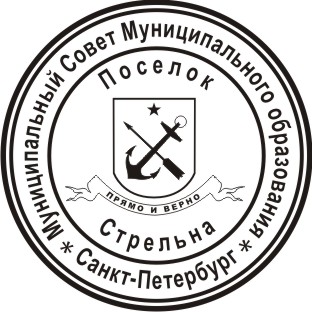 МУНИЦИПАЛЬНЫЙ СОВЕТ ВНУТРИГОРОДСКОГО МУНИЦИПАЛЬНОГО ОБРАЗОВАНИЯ САНКТ-ПЕТЕРБУРГА ПОСЕЛОК СТРЕЛЬНАVI СОЗЫВАРЕШЕНИЕот 08 декабря  2020 года                                                                                                        №77Об утверждении Плана нормотворчества Муниципального Совета Муниципального образования поселок Стрельна на 2021 год В соответствии с Уставом Внутригородского муниципального образования Санкт-Петербурга поселок Стрельна МУНИЦИПАЛЬНЫЙ СОВЕТРЕШИЛ:Утвердить План нормотворчества Муниципального Совета Муниципального образования поселок Стрельна на 2021 год согласно приложению 1 к настоящему решению.Настоящее решение вступает в силу со дня его принятия.Настоящее решение обнародовать.Контроль за исполнением настоящего решения возложить на Главу Муниципального образования поселок Стрельна Беленкова Валерия Николаевича.                                                                         Глава Муниципального образования, исполняющий полномочияпредседателя Муниципального Совета			                                      В.Н. Беленков                         Приложение 1к Решению Муниципального Совета Муниципального образования поселок Стрельнаот 08 декабря  2020г.  № 77 План нормотворчестваМуниципального Совета Муниципального образования поселок Стрельна на 2021 год№ п/пНаименование правового актаСрок подготовки, рассмотрения, утверждения Подготовка и утверждение изменений и дополнений в Устав Внутригородского муниципального образования Санкт-Петербурга поселок Стрельна1 полугодие 2021 годаПодготовка и утверждение изменений и дополнений в Устав Внутригородского муниципального образования Санкт-Петербурга поселок Стрельна2 полугодие 2021 годаО внесении изменений в Положение о бюджетном процессе  во Внутригородском муниципальном образовании Санкт-Петербурга поселок Стрельна2 кварталО внесении изменений в Положение о территориальном общественном самоуправлении во Внутригородском муниципальном образовании Санкт-Петербурга поселок Стрельна2 кварталО внесении изменений в Положение о порядке реализации вопроса местного значения по организации благоустройства на территории Внутригородского муниципального образования Санкт-Петербурга поселок Стрельна в соответствии с законодательством в сфере благоустройства1 кварталО внесении изменений в Положение «О проведении в установленном порядке минимально необходимых  мероприятий по обеспечению доступности городской среды для маломобильных групп населения на территориях дворов Муниципального образования поселок Стрельна3 кварталО внесении  изменений в Решение Муниципального Совета Муниципального образования поселок Стрельна от 05.11.2015 №38 «Об определении границ прилегающих территорий к организациям и (или) объектам, на которых не допускается розничная продажа алкогольной продукции на территории Муниципального образования поселок Стрельна» 1 кварталО внесении изменений в решение Муниципального Совета Муниципального  образования поселок Стрельна от 02.10.2018 № 50 «Об утверждении перечня местных праздников, перечня мероприятий по сохранению и развитию местных традиций, перечня городских праздников и памятных дат Санкт-Петербурга, перечня международных, общепризнанных (традиционных) и общероссийских праздников и памятных дат, мероприятия, связанные с проведением которых, могут ежегодно финансироваться за счет средств местного бюджета Муниципального образования поселок Стрельна»2 кварталО внесении изменений в Кодекс этики и служебного поведения муниципальных служащих Внутригородского муниципального образования Санкт-Петербурга поселок Стрельна3 кварталОб отчете депутатов Муниципального Совета Муниципального образования поселок Стрельна перед населением за 2020 год и об отчетах председателей постоянных комиссий2 кварталОб отчете Главы Муниципального образования о результатах деятельности перед Муниципальным Советом и населением2 квартал Об исполнении бюджета Внутригородского муниципального образования Санкт-Петербурга поселок Стрельна за 2020 год1 полугодиеО внесении изменений в положение об осуществлении экологического просвещения, а также организации экологического воспитания и формирования экологической культуры в области обращения с твердыми коммунальными отходами2 кварталО внесении изменений в положение о содействии развитию малого бизнеса на территории Муниципального образования поселок Стрельна3 кварталОб утверждении Положения «Об участии в формах, установленных законодательством Санкт-Петербурга, в мероприятиях по профилактике незаконного потребления наркотических средств и психотропных веществ, новых потенциально опасных психоактивных веществ, наркомании в Санкт-Петербурге»4 кварталВнесение изменений и дополнений в нормативно-правовые акты Внутригородского муниципального образования Санкт-Петербурга поселок Стрельна в связи с изменением законодательства, инициативы прокуратуры, замечаний Юридического комитета Администрации Губернатора Санкт-ПетербургаВ течение годаО внесении изменений в бюджет Муниципального образования поселок Стрельна на 2021 годПо мере необходимости